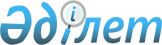 Әскери міндеттілерді оқу-жаттығу әскери жиындарына шақыру туралыҚазақстан Республикасы Үкіметінің 2008 жылғы 16 мамырдағы N 467 Қаулысы

      "Әскери міндеттілік және әскери қызмет туралы" Қазақстан Республикасының 2005 жылғы 8 шілдедегі Заңының  25-бабына сәйкес Қазақстан Республикасының Үкіметі  ҚАУЛЫ ЕТЕДІ: 

      1. 2008 жылы оқу-жаттығу әскери жиындарын өткеру үшін денсаулық жағдайы бойынша жарамды запастағы әскери міндеттілер заңнамада белгіленген тәртіппен осы қаулыға қосымшаға сәйкес санда шақырылсын. 

      2. Осы қаулы алғаш рет ресми жарияланған күнінен бастап он күнтізбелік күн өткен соң қолданысқа енгізіледі.        Қазақстан Республикасының 

      Премьер-Министрі                                   К. Мәсімов Қазақстан Республикасы  

Үкіметінің       

2008 жылғы 16 мамырдағы 

N 467 қаулысына    

қосымша         

  2008 жылы оқу-жаттығу әскери жиындарына тартылатын әскери 

міндеттілердің саны 
					© 2012. Қазақстан Республикасы Әділет министрлігінің «Қазақстан Республикасының Заңнама және құқықтық ақпарат институты» ШЖҚ РМК
				Р/с 

N Әскери бөлімнің атауы Әскери 

міндеттілердің 

саны Өткізу кезеңі 1 54770 ә/б 

(Семей қаласы) 130 мамыр-маусым 2 44793 ә/б 

(Семей қаласы) 100 мамыр-маусым 3 40398 ә/б 

(Үшарал қаласы) 150 маусым-шілде 4 30217 ә/б 

(Семей қаласы) 270 маусым-шілде 5 10810 ә/б 

(Аягөз қаласы) 200 шілде-тамыз 6 27943 ә/б 

(Жаңа Ахмер кенті) 200 шілде-тамыз 7 32388 ә/б 

(Семей қаласы) 30 шілде-тамыз 8 16443 ә/б 

(Семей қаласы) 50 тамыз-қыркүйек 9 41321 ә/б 

(Атырау қаласы) 140 мамыр-қыркүйек 10 65229 ә/б 

(Жетіген кенті) 50 маусым-шілде 11 44841 ә/б 

(Приозерск қаласы) 85 маусым-шілде 12 78639 ә/б 

(Талдықорған қаласы) 75 тамыз-кыркүйек 13 97617 ә/б 

(Бірінші Мамыр тоғаны 

кенті) 40 тамыз-қыркүйек 14 53898 ә/б 

(Балқаш қаласы) 80 мамыр-маусым 15 31775 ә/б 

(Қарағанды қаласы) 400 маусым-қыркүйек Жиыны 2000 мамыр-қыркүйек 